Qualifications and ExperienceQualified Teacher, Subject: KS3 Computing and KS4 GCSE Computer Science. Ability to teach GCSE Business would be an advantage.Experience of teaching at KS3 and KS4. Tutor/Pastoral ExperienceExperience of implementing differentiated teaching strategies in Computing and Computer Science to meet the learning needs for students of all abilities Knowledge Excellent subject knowledge and awareness of current developments in own subject areaUnderstanding of what makes an outstanding teaching and learningA clear understanding of how Computing can contribute to teaching and learningAwareness of inclusion, SEN, literacy and numeracy issuesSkills and AbilitiesAn excellent classroom practitioner with an enjoyment of working with young people and a love of the subjectHigh expectations and the energy to raise and sustain standards of achievement for the students they teach.Strong programming and ICT skills with a focus on using computers to find solutions to real problems.Ability to inspire and engage students in creative, collaborative thinking with real purposeEffective classroom management and an ability to demonstrate resilience in working with challenging behaviourEffective time management;  able to prioritise workload in order to meet deadlines and targetsAn excellent team player, genuinely committed to working in partnership with othersAn excellent communicator to a variety of audiences with good interpersonal skills and emotional intelligenceA reflective practitioner committed to developing own teaching and learning strategiesPersonal QualitiesEnthusiasm, optimism and resilienceCommitted to comprehensive education High expectations and energy Innovative in thought and practiceHas an understanding of the intellectual, personal, social, and emotional needs and expectations of students EqualitiesAbility to demonstrate a commitment to the principles of Equalities and to be able to carry out duties in accordance with the Council’s Equalities PolicyDorothy Stringer is committed to safeguarding and promoting the welfare of children and young people and expects all staff and volunteers to share this commitment and comply with the Department of Education Statutory Guidance ‘Keeping Children Safe in Education’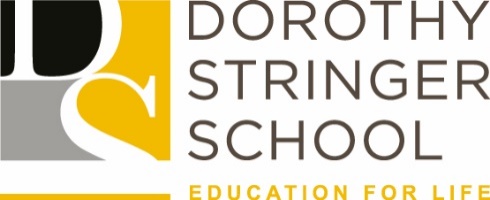 Teacher of Computing and Business PERSON SPECIFICATIONJOB TITLE:Teacher of Computing & Business GRADE: MPS/UPR DEPARTMENT: Computing and Business 